園 生 活 評 価 票生活の様子について、詳しくご記入ください。発達状況を確認するための参考にさせて頂きます。ご多忙中誠に申しわけありませんが、ご協力のほどよろしくお願い致します。１	聞く力（聞き間違い、注意が逸れる、内容の理解、複数の指示の理解など）２	話す力（話し方、語彙の量、発音、思い付くまま話す、内容がまとまらないなど）３	読む力(平仮名、片仮名、絵本に興味があるか、文字に関心があるかなど)４	書く力（平仮名、片仮名、自分の名前、線など）５	数を理解する力（多・少・長・短・同じの理解、数字のひろい読み、数の理解、数の呼称など）西 真 岡 こ ど も ク リ ニ ッ ク６	運動する力７　描く・工作をする力８	集団行動について（挨拶、ルールを守ることができるか、協調性、周囲を合わせることができるか、行事などの様子など）９	対人関係について（一人遊びが多いか、特定の友人がいるか、先生との関係、友達とのトラブルなど）遊びの時間の過ごし方について（どんな遊びを好むか、過ごしている場所、ルールのある遊びが理解できるか、ジャンケンの理解など）西真岡こどもクリニック着席する力（落着いて座って居られるか、離席行動はないか、落着かない場面など）物事に集中する力（不注意な間違い、課題を最後までやり遂げることができるか、苦手な活動も努力できるか、気が散りやすい、忘れることが多いなど）持ち物の管理について（忘れ物、整理整頓、片付けができるかなど）身辺処理の力について（着替え、排泄、給食の様子、お昼寝など）その他(予定変更に対する時の適応力、パニック、興奮、暴力的な言動、こだわりなどの有無など)西真岡こどもクリニック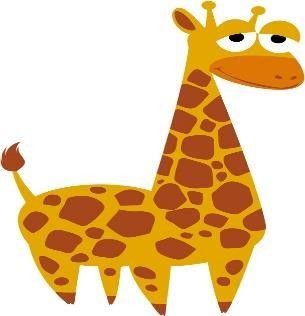 園 生 活 評 価 票園 名 ：お 子 さ ん の お 名前 ：ク ラ ス の 先 生 の お 名 前 ：記 入 年 月 日 ：	年	月	日